A daily checklist for your child’s return to school in September.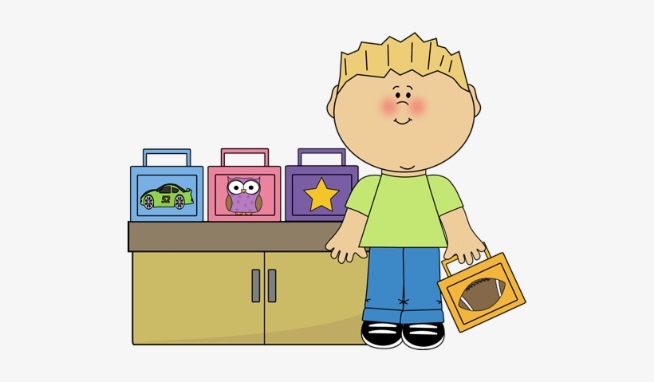 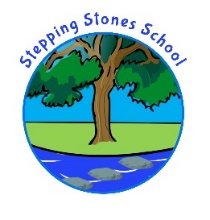 (check this every morning before you leave)               Regular handwashing before and after entering and exiting the taxi  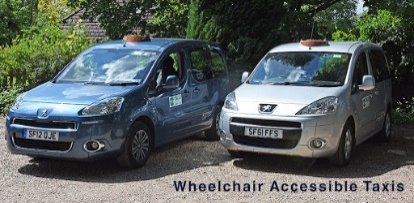 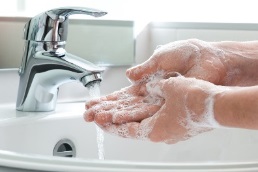                      and school site.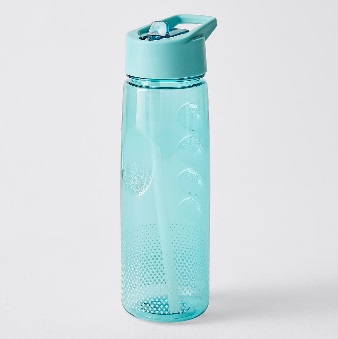               To bring to school a healthy packed lunch (where applicable) in a plastic lunchbox and your own water    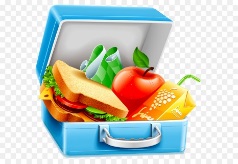 bottle please - NO CLOTH  lunch bags.A healthy packed lunch (to mirror the school packed lunches) is:  An sandwich or wrap         A piece of              A wafer or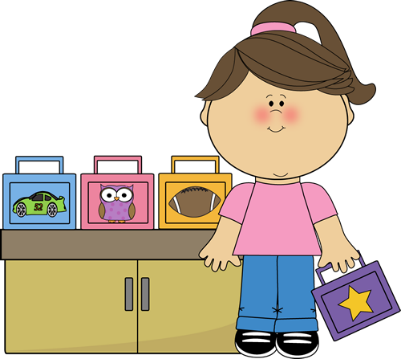  with a healthy filling/           fruit                       piece of cakeor pasta saladA packet of crisps               A fruit yogurt Or cheese crackers            or fruit jellyOr bread sticks                 Bring sun cream to be self-applied; and a sun hat/cap for hot days.  ------------------------------------------------------------------------------Your child will be taking part in lots of outdoor learning experiences; please sign below if you give your permission for local trips, within a mile radius; and return this slip to school on your child’s first day back in September with the signed home school agreements.        I do give permission for _________________ to take part in local, outdoor            trips and experiences within a 1 mile radius. (September 2020 onwards)Signed: _____________________________      Date: __________________